VISIT THE SCOUT STORE AND PURCHASE 
A UNIFORM AND WOLF ACHIEVEMENT BOOKRiver City Scout Shop 251 Commerce Cir
Sacramento, CA 95815

Telephone (916) 649-1800
Fax: (916) 649-1177Hours of Operation:
Mon., Tue., Thu., Fri. 9:00 am - 6:00 pm
Wed. 9:00 am - 6:30 pm
Sat. 10:00 am - 4:00 pmWhat to BuyAchievement Book (recommend ringed one) $12.99-$18.99Blue Short Sleeve Uniform Shirt - $24.99Blue Belt - $9.99Neckerchief - $8.99	Scout Neckerchief Slide - $5.99Scout Hat (Optional) - $14.99Insignia/Patches $8.65We recommend buying a size larger than your scout wears todayEstimated Cost$70 (without hat)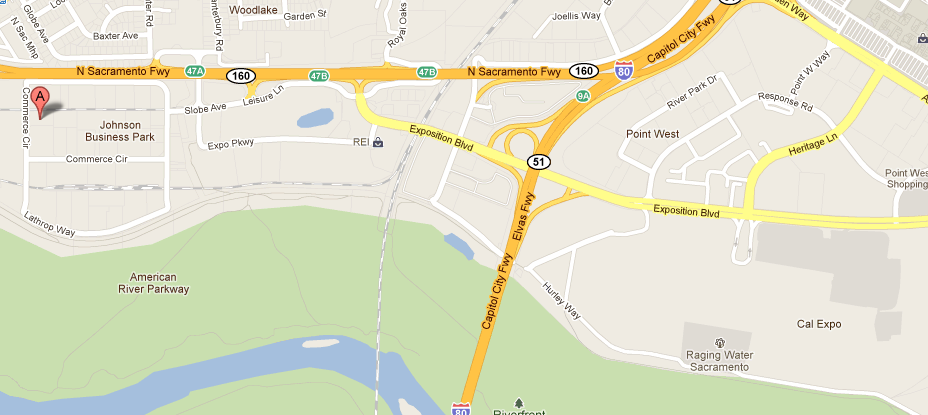 PATCHES TO PURCHASE
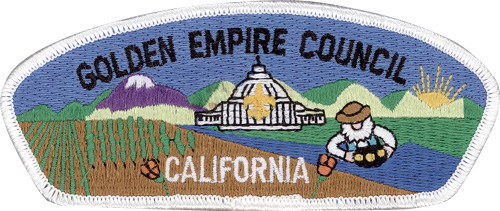 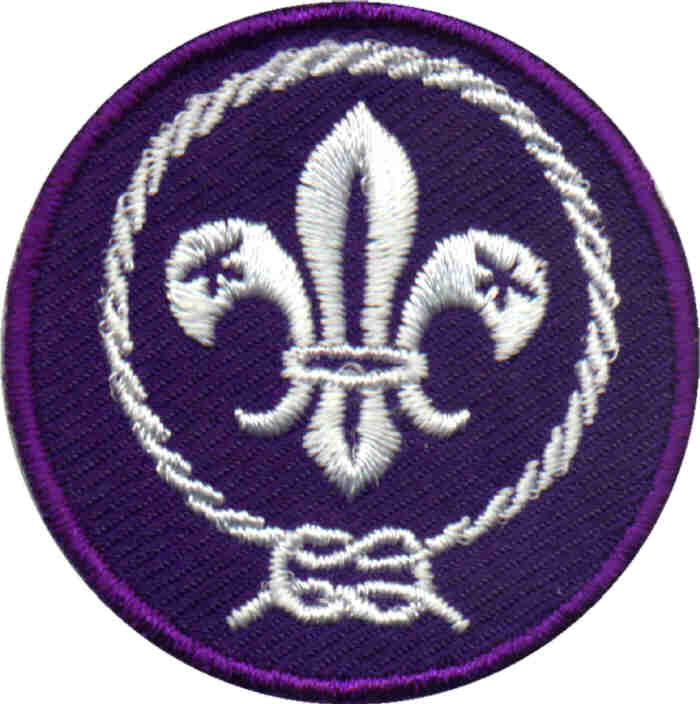 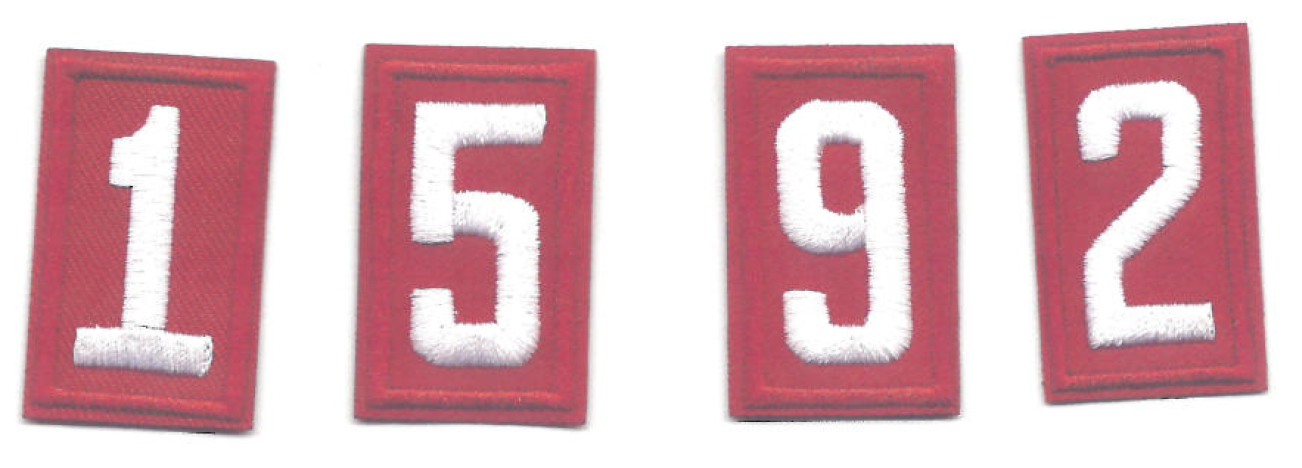 PATCH PLACEMENT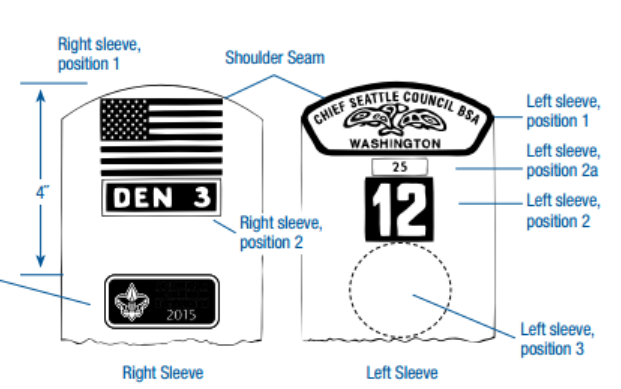 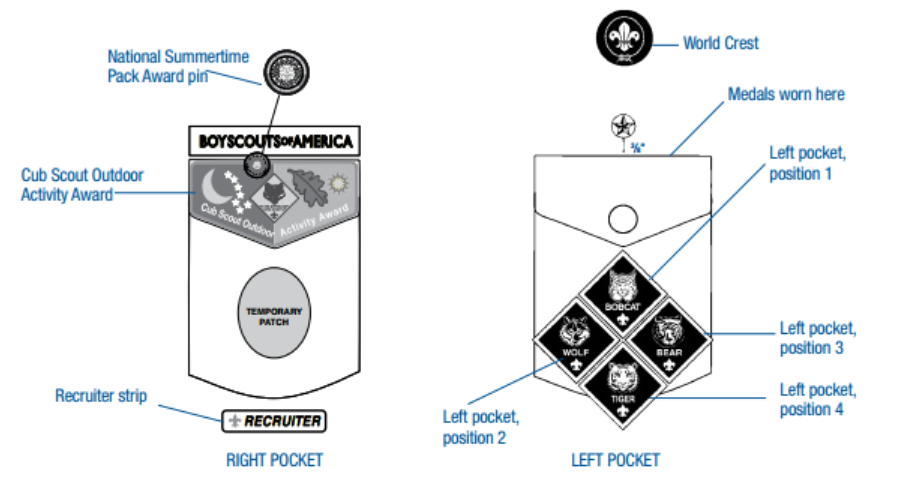 